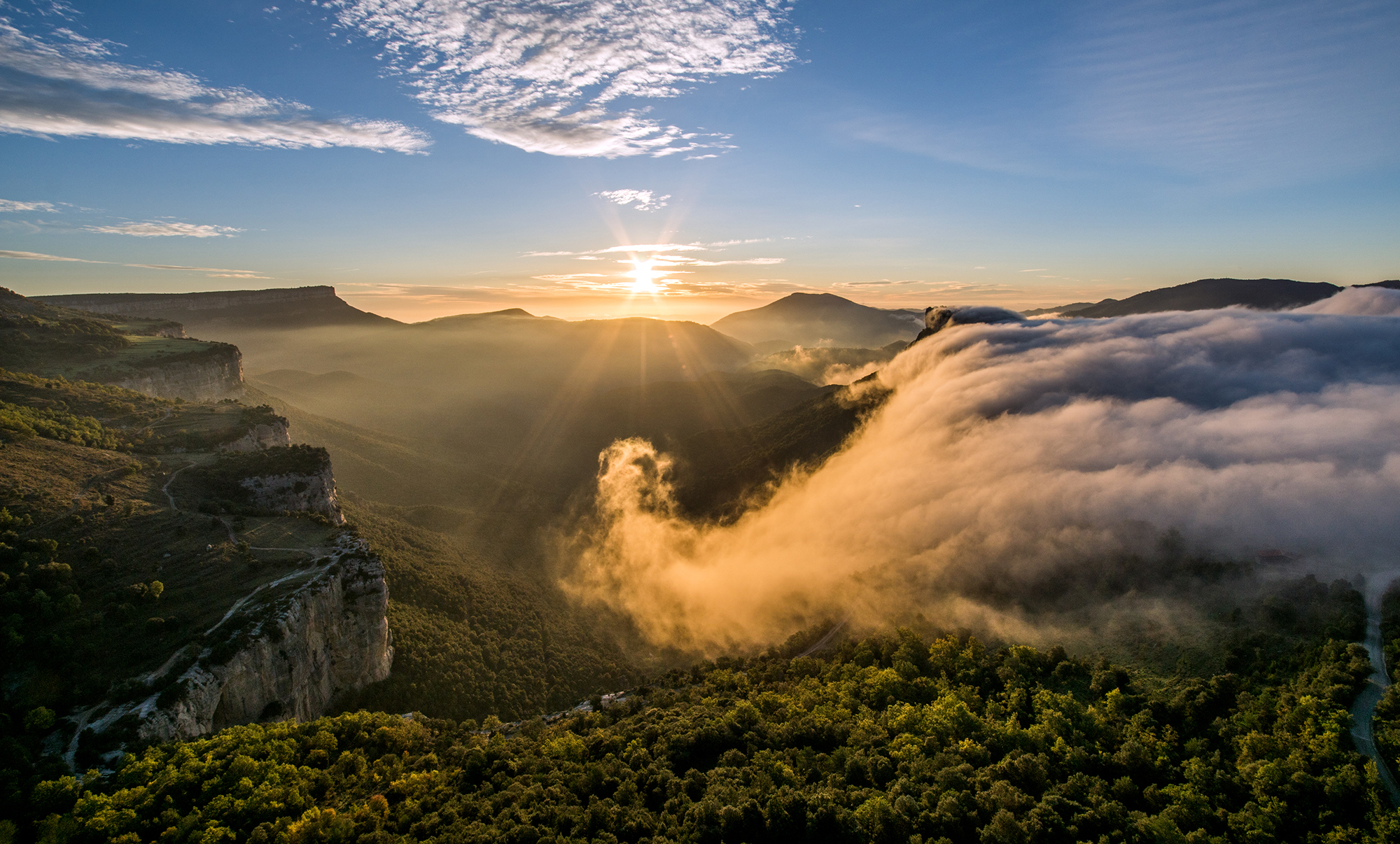 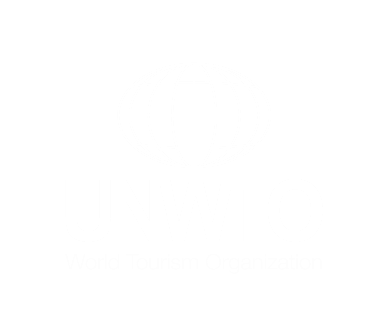 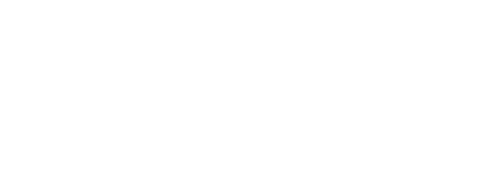 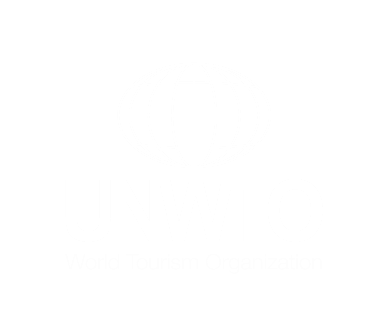 Candidacy DocumentImportant notes:Please carefully read this document along with the Application Form (Word Version) and the Areas of Evaluation (available at https://www.unwto.org/tourism-villages/en/the-initiative/) Remember all fields marked with an asterisk (*) are mandatory. Please do not exceed the word limit specified for each text box. We suggest the use of the ‘Word Count’ function to ensure that limits are not exceeded.Motivation Areas of EvaluationRemember all fields marked with an asterisk (*) are mandatory. In the case of selecting YES in the questions in this section, it is also mandatory to answer the following question (If selected YES, please provide…). Failure to reply to this question will be considered as a NO.2023 Edition March 2023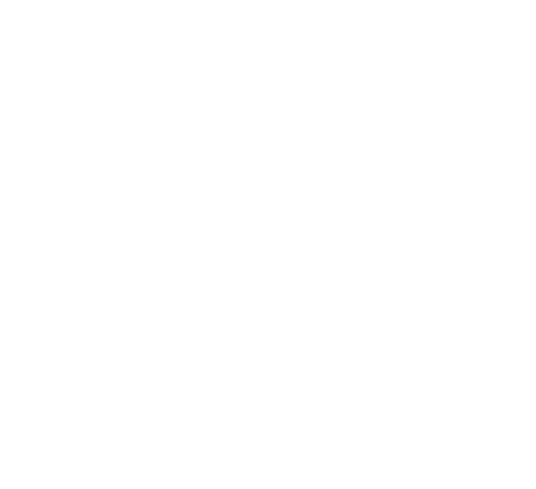 Name of the Village*Country*What are the village’s three main objectives in advancing tourism as a driver for rural development? *Please be as specific as possible (200 words limit).Write your text hereWhat are the three main challenges that the village faces as a driver for rural development? *Please be as specific as possible (200 words limit).Write your text hereCan you provide up to 3 examples of the current opportunities that tourism brings to the village and how these are positively impacting its development?Please be as specific as possible (200 words limit).Write your text herePlease describe the most creative and innovative initiative that the village is developing in the areas of tourism. *Please be as specific as possible (150 words limit).Write your text hereList the main contributions that the village could make to the Best Tourism Villages Network, if selected. *Please be as specific as possible (200 words limit).Write your text hereCultural and Natural ResourcesThe village has natural and cultural (tangible and intangible) resources recognized at national, regional or international level.Does the village have recognized cultural resources (tangible and intangible)? *YES  NO If selected YES, please provide a list of the main tangible and intangible cultural resources (please use bullet points):Cultural Resource 1Cultural Resource 2Cultural Resource 3Cultural Resource 4…Does the village have recognized natural resources? *YES NO If selected YES, please provide a list of the main natural resources (please use bullet points):Natural Resource 1Natural Resource 2Natural Resource 3Natural Resource 4…Please add any relevant comments on this area of evaluation (150 words limit): *Write your text herePlease provide up to three supporting relevant internet links: *

Promotion and Conservation of Cultural ResourcesPromotion and Conservation of Cultural ResourcesThe village is committed to the promotion and conservation of its cultural resources which make it unique and authentic.The village is committed to the promotion and conservation of its cultural resources which make it unique and authentic.Does the village disseminate and/or promote policies, measures and initiatives aimed at the conservation and promotion of its cultural resources? *YES NO If selected YES, please provide a brief description of the initiatives that the village is implementing for conservation and promotion of cultural resources (150 words limit):Write your text hereDoes the village disseminate and/or promote policies, measures and initiatives aimed at the conservation and promotion of its cultural resources? *YES NO If selected YES, please provide a brief description of the initiatives that the village is implementing for conservation and promotion of cultural resources (150 words limit):Write your text herePlease add any relevant comments on this area of evaluation (150 words limit): *Write your text herePlease add any relevant comments on this area of evaluation (150 words limit): *Write your text herePlease provide up to three supporting relevant internet links: *

Please provide up to three supporting relevant internet links: *

Please select to which Sustainable Development Goals (SDGs)  the initiatives implemented in this area of evaluation contribute to. Please only select the ones that have an important contribution to the goal: *Please select to which Sustainable Development Goals (SDGs)  the initiatives implemented in this area of evaluation contribute to. Please only select the ones that have an important contribution to the goal: *GOAL 1: No Poverty GOAL 2: Zero Hunger GOAL 3: Good Health and Well-being GOAL 4: Quality Education GOAL 5: Gender Equality GOAL 6: Clean Water and Sanitation GOAL 7: Affordable and Clean Energy GOAL 8: Decent Work and Economic Growth GOAL 9: Industry, Innovation and Infrastructure GOAL 10: Reduced Inequality GOAL 11: Sustainable Cities and Communities GOAL 12: Responsible Consumption and Production GOAL 13: Climate Action GOAL 14: Life Below Water GOAL 15: Life on Land GOAL 16: Peace, Justice and Strong Institutions  GOAL 17: Partnerships for the Goals Economic SustainabilityEconomic SustainabilityThe village is committed to promote economic sustainability supporting business development, entrepreneurship and investment.The village is committed to promote economic sustainability supporting business development, entrepreneurship and investment.Does the village disseminate and/or promote policies, measures and initiatives to support the access to finance for tourism development and tourism investment? *YES NO If selected YES, please provide a brief description of the initiatives the village is implementing (100 words limit):Write your text hereDoes the village disseminate and/or promote policies, measures and initiatives to support the access to finance for tourism development and tourism investment? *YES NO If selected YES, please provide a brief description of the initiatives the village is implementing (100 words limit):Write your text hereDoes the village disseminate and/or promote a framework that is conducive to business development, particularly for tourism Micro, Small and Medium Enterprises (MSMEs) and entrepreneurship? *YES NO If selected YES, please provide a brief description of the initiatives the village is implementing (100 words limit):Write your text hereDoes the village disseminate and/or promote a framework that is conducive to business development, particularly for tourism Micro, Small and Medium Enterprises (MSMEs) and entrepreneurship? *YES NO If selected YES, please provide a brief description of the initiatives the village is implementing (100 words limit):Write your text herePlease add any relevant information on policies, measures and initiatives that the village implements in the area of economic sustainability (150 words limit): *Write your text herePlease add any relevant information on policies, measures and initiatives that the village implements in the area of economic sustainability (150 words limit): *Write your text herePlease provide up to three supporting relevant internet links: *

Please provide up to three supporting relevant internet links: *

Please select to which Sustainable Development Goals (SDGs)  the initiatives implemented in this area of evaluation contribute to. Please only select the ones that have an important contribution to the goal: *Please select to which Sustainable Development Goals (SDGs)  the initiatives implemented in this area of evaluation contribute to. Please only select the ones that have an important contribution to the goal: *GOAL 1: No Poverty GOAL 2: Zero Hunger GOAL 3: Good Health and Well-being GOAL 4: Quality Education GOAL 5: Gender Equality GOAL 6: Clean Water and Sanitation GOAL 7: Affordable and Clean Energy GOAL 8: Decent Work and Economic Growth GOAL 9: Industry, Innovation and Infrastructure GOAL 10: Reduced Inequality GOAL 11: Sustainable Cities and Communities GOAL 12: Responsible Consumption and Production GOAL 13: Climate Action GOAL 14: Life Below Water GOAL 15: Life on Land GOAL 16: Peace, Justice and Strong Institutions  GOAL 17: Partnerships for the Goals Social SustainabilitySocial SustainabilityThe village is committed to promote social inclusion and equality.The village is committed to promote social inclusion and equality.Does the village disseminate and/or promote policies, measures and initiatives to foster employment in the tourism sector? *YES NO If selected YES, please provide a brief description of the initiatives the village is implementing (100 words limit):Write your text hereDoes the village disseminate and/or promote policies, measures and initiatives to foster employment in the tourism sector? *YES NO If selected YES, please provide a brief description of the initiatives the village is implementing (100 words limit):Write your text herePlease provide a description of the status of access to school enrolment (if possible, by gender) in the village (primary and secondary) * (100 words)Write your text herePlease provide a description of the status of access to school enrolment (if possible, by gender) in the village (primary and secondary) * (100 words)Write your text hereDoes the village disseminate and/or promote policies, measures and initiatives to advance gender balance in tourism and to support skills development, employment and entrepreneurship in tourism for youth (17-29 years old)? *YES NO If selected YES, please provide a brief description of the initiatives the village is implementing (100 words limit):Write your text hereDoes the village disseminate and/or promote policies, measures and initiatives to advance gender balance in tourism and to support skills development, employment and entrepreneurship in tourism for youth (17-29 years old)? *YES NO If selected YES, please provide a brief description of the initiatives the village is implementing (100 words limit):Write your text hereDoes the village disseminate and/or promote policies, measures and initiatives to foster opportunities for vulnerable populations in tourism (i.e., underrepresented residents from indigenous groups of ethnic minorities and persons with disabilities)? *YES NO If selected YES, please provide a brief description of the initiatives the village is implementing (100 words limit):Write your text hereDoes the village disseminate and/or promote policies, measures and initiatives to foster opportunities for vulnerable populations in tourism (i.e., underrepresented residents from indigenous groups of ethnic minorities and persons with disabilities)? *YES NO If selected YES, please provide a brief description of the initiatives the village is implementing (100 words limit):Write your text hereDoes the village disseminate and/or promote policies, measures and initiatives to advance human resources, education and skills development, with particular focus in advancing innovation and reducing the digital skills gap in tourism? *YES NO If selected YES, please provide a brief description of the initiatives the village is implementing (100 words limit):Write your text hereDoes the village disseminate and/or promote policies, measures and initiatives to advance human resources, education and skills development, with particular focus in advancing innovation and reducing the digital skills gap in tourism? *YES NO If selected YES, please provide a brief description of the initiatives the village is implementing (100 words limit):Write your text hereDoes the village disseminate and/or promote policies, measures and initiatives to advance accessibility for travellers with specific access requirements (persons with disabilities)? *YES NO If selected YES, please provide a brief description of the initiatives the village is implementing (100 words limit):Write your text hereDoes the village disseminate and/or promote policies, measures and initiatives to advance accessibility for travellers with specific access requirements (persons with disabilities)? *YES NO If selected YES, please provide a brief description of the initiatives the village is implementing (100 words limit):Write your text herePlease add any relevant information on policies, measures and initiatives that the village implements in the area of social sustainability (150 words limit): *Write your text herePlease add any relevant information on policies, measures and initiatives that the village implements in the area of social sustainability (150 words limit): *Write your text herePlease provide up to three supporting relevant internet links: *

Please provide up to three supporting relevant internet links: *

Please select to which Sustainable Development Goals (SDGs)  the initiatives implemented in this area of evaluation contribute to. Please only select the ones that have an important contribution to the goal: *Please select to which Sustainable Development Goals (SDGs)  the initiatives implemented in this area of evaluation contribute to. Please only select the ones that have an important contribution to the goal: *GOAL 1: No Poverty GOAL 2: Zero Hunger GOAL 3: Good Health and Well-being GOAL 4: Quality Education GOAL 5: Gender Equality GOAL 6: Clean Water and Sanitation GOAL 7: Affordable and Clean Energy GOAL 8: Decent Work and Economic Growth GOAL 9: Industry, Innovation and Infrastructure GOAL 10: Reduced Inequality GOAL 11: Sustainable Cities and Communities GOAL 12: Responsible Consumption and Production GOAL 13: Climate Action GOAL 14: Life Below Water GOAL 15: Life on Land GOAL 16: Peace, Justice and Strong Institutions  GOAL 17: Partnerships for the Goals Environmental SustainabilityEnvironmental SustainabilityThe village is committed to environmental sustainability through the promotion and/or dissemination of policies, measures and initiatives that advance the preservation and conservation of its natural resources and minimize the impact of tourism development on the environment.The village is committed to environmental sustainability through the promotion and/or dissemination of policies, measures and initiatives that advance the preservation and conservation of its natural resources and minimize the impact of tourism development on the environment.Does the village disseminate and/or promote policies, measures and initiatives for the preservation and conservation of natural resources? *YES NO If selected YES, please provide a brief description of the initiatives the village is implementing (100 words limit):Write your text hereDoes the village disseminate and/or promote policies, measures and initiatives for the preservation and conservation of natural resources? *YES NO If selected YES, please provide a brief description of the initiatives the village is implementing (100 words limit):Write your text hereDoes the village disseminate and/or promote policies, measures and initiatives for the preservation and conservation of natural resources? *YES NO If selected YES, please provide a brief description of the initiatives the village is implementing (100 words limit):Write your text hereDoes the village disseminate and/or promote policies, measures and initiatives aimed at fighting climate change? *YES NO If selected YES, please provide a brief description of the initiatives the village is implementing (100 words limit):Write your text hereDoes the village disseminate and/or promote policies, measures and initiatives aimed at fighting climate change? *YES NO If selected YES, please provide a brief description of the initiatives the village is implementing (100 words limit):Write your text hereDoes the village disseminate and/or promote policies, measures and initiatives aimed at fighting climate change? *YES NO If selected YES, please provide a brief description of the initiatives the village is implementing (100 words limit):Write your text hereDoes the village disseminate and/or promote policies, measures and initiatives to reduce single-use plastics in tourism? *YES NO If selected YES, please provide a brief description of the initiatives the village is implementing (100 words limit):Write your text hereDoes the village disseminate and/or promote policies, measures and initiatives to reduce single-use plastics in tourism? *YES NO If selected YES, please provide a brief description of the initiatives the village is implementing (100 words limit):Write your text hereDoes the village disseminate and/or promote policies, measures and initiatives to reduce single-use plastics in tourism? *YES NO If selected YES, please provide a brief description of the initiatives the village is implementing (100 words limit):Write your text hereDoes the village disseminate and/or promote policies, measures and initiatives to monitor and reduce the impact of tourism on water consumption and the generation of sewage and solid waste? *YES NO If selected YES, please provide a brief description of the initiatives the village is implementing (100 words limit):Write your text hereDoes the village disseminate and/or promote policies, measures and initiatives to monitor and reduce the impact of tourism on water consumption and the generation of sewage and solid waste? *YES NO If selected YES, please provide a brief description of the initiatives the village is implementing (100 words limit):Write your text hereDoes the village disseminate and/or promote policies, measures and initiatives to monitor and reduce the impact of tourism on water consumption and the generation of sewage and solid waste? *YES NO If selected YES, please provide a brief description of the initiatives the village is implementing (100 words limit):Write your text herePlease add any relevant information on policies, measures and initiatives that the village implements in the area of environmental sustainability in this area (150 words limit): *Write your text herePlease add any relevant information on policies, measures and initiatives that the village implements in the area of environmental sustainability in this area (150 words limit): *Write your text herePlease add any relevant information on policies, measures and initiatives that the village implements in the area of environmental sustainability in this area (150 words limit): *Write your text herePlease provide up to three supporting relevant internet links: *

Please provide up to three supporting relevant internet links: *

Please provide up to three supporting relevant internet links: *

Please select to which Sustainable Development Goals (SDGs)  the initiatives implemented in this area of evaluation contribute to. Please only select the ones that have an important contribution to the goal: *Please select to which Sustainable Development Goals (SDGs)  the initiatives implemented in this area of evaluation contribute to. Please only select the ones that have an important contribution to the goal: *Please select to which Sustainable Development Goals (SDGs)  the initiatives implemented in this area of evaluation contribute to. Please only select the ones that have an important contribution to the goal: *GOAL 1: No Poverty GOAL 2: Zero Hunger GOAL 3: Good Health and Well-being GOAL 4: Quality Education GOAL 5: Gender Equality GOAL 6: Clean Water and Sanitation GOAL 7: Affordable and Clean Energy GOAL 8: Decent Work and Economic Growth GOAL 9: Industry, Innovation and Infrastructure GOAL 10: Reduced Inequality GOAL 11: Sustainable Cities and Communities GOAL 12: Responsible Consumption and Production GOAL 13: Climate Action GOAL 14: Life Below Water GOAL 15: Life on Land GOAL 16: Peace, Justice and Strong Institutions  GOAL 17: Partnerships for the Goals GOAL 10: Reduced Inequality GOAL 11: Sustainable Cities and Communities GOAL 12: Responsible Consumption and Production GOAL 13: Climate Action GOAL 14: Life Below Water GOAL 15: Life on Land GOAL 16: Peace, Justice and Strong Institutions  GOAL 17: Partnerships for the Goals Tourism Development and Value Chain IntegrationTourism Development and Value Chain IntegrationThe tourism in the village is significantly marketed and developed. The village further promotes the enhancement of the tourism value chain and the competitiveness of the destination in areas related to market access, marketing and promotion, innovation, product development and quality. The tourism in the village is significantly marketed and developed. The village further promotes the enhancement of the tourism value chain and the competitiveness of the destination in areas related to market access, marketing and promotion, innovation, product development and quality. Is the village integrated into an area with wider tourism attractions (e.g.  part of a thematic national, regional or international route, of a cluster of villages with common natural and cultural values, of a natural park, etc)? *YES NO If selected YES, please detail (100 words limit):Write your text hereIs the village integrated into an area with wider tourism attractions (e.g.  part of a thematic national, regional or international route, of a cluster of villages with common natural and cultural values, of a natural park, etc)? *YES NO If selected YES, please detail (100 words limit):Write your text hereIs the village integrated into an area with wider tourism attractions (e.g.  part of a thematic national, regional or international route, of a cluster of villages with common natural and cultural values, of a natural park, etc)? *YES NO If selected YES, please detail (100 words limit):Write your text hereDoes the village have accommodation options that reflect rural and local values? *YES NO If selected YES, please detail and provide relevant examples (100 words limit):Write your text hereDoes the village have accommodation options that reflect rural and local values? *YES NO If selected YES, please detail and provide relevant examples (100 words limit):Write your text hereDoes the village have accommodation options that reflect rural and local values? *YES NO If selected YES, please detail and provide relevant examples (100 words limit):Write your text hereDoes the village promote local gastronomy and local culinary culture? *YES NO If selected YES, please detail and provide relevant examples (100 words limit):Write your text hereDoes the village promote local gastronomy and local culinary culture? *YES NO If selected YES, please detail and provide relevant examples (100 words limit):Write your text hereDoes the village promote local gastronomy and local culinary culture? *YES NO If selected YES, please detail and provide relevant examples (100 words limit):Write your text hereDoes the village promote the inclusion of farmers and local producers (handicrafts, etc.) in tourism products, activities and experiences related to local traditions and facilitate their purchase by tourists? *YES NO If selected YES, please provide a brief description of the initiatives the village is implementing (100 words limit):Write your text hereDoes the village promote the inclusion of farmers and local producers (handicrafts, etc.) in tourism products, activities and experiences related to local traditions and facilitate their purchase by tourists? *YES NO If selected YES, please provide a brief description of the initiatives the village is implementing (100 words limit):Write your text hereDoes the village promote the inclusion of farmers and local producers (handicrafts, etc.) in tourism products, activities and experiences related to local traditions and facilitate their purchase by tourists? *YES NO If selected YES, please provide a brief description of the initiatives the village is implementing (100 words limit):Write your text hereDoes the village advocate for the implementation of tourism quality standards and certification systems among tourism businesses and services providers? *YES NO If selected YES, please provide a brief description of the initiatives the village is implementing (100 words limit):Write your text hereDoes the village advocate for the implementation of tourism quality standards and certification systems among tourism businesses and services providers? *YES NO If selected YES, please provide a brief description of the initiatives the village is implementing (100 words limit):Write your text hereDoes the village advocate for the implementation of tourism quality standards and certification systems among tourism businesses and services providers? *YES NO If selected YES, please provide a brief description of the initiatives the village is implementing (100 words limit):Write your text hereDo businesses in the village have e-commerce facilities and/or electronic payments? *YES NO If selected YES, please provide a brief description (100 words limit):Write your text hereDo businesses in the village have e-commerce facilities and/or electronic payments? *YES NO If selected YES, please provide a brief description (100 words limit):Write your text hereDo businesses in the village have e-commerce facilities and/or electronic payments? *YES NO If selected YES, please provide a brief description (100 words limit):Write your text hereDoes the village have tourism signage? *YES NO If selected YES, please provide up to 3 examples (photos):Does the village have tourism signage? *YES NO If selected YES, please provide up to 3 examples (photos):Does the village have tourism signage? *YES NO If selected YES, please provide up to 3 examples (photos):Does the village host events and/or has developed relevant events, particularly related to local culture, knowledge and products? *YES NO If selected YES, please provide a brief description of the events that the village has developed (100 words limit):Write your text hereDoes the village host events and/or has developed relevant events, particularly related to local culture, knowledge and products? *YES NO If selected YES, please provide a brief description of the events that the village has developed (100 words limit):Write your text hereDoes the village host events and/or has developed relevant events, particularly related to local culture, knowledge and products? *YES NO If selected YES, please provide a brief description of the events that the village has developed (100 words limit):Write your text hereDoes the village have or participate in marketing and promotion plans/initiatives? *YES NO If selected YES, please provide a brief description of the initiatives the village is implementing (100 words limit):Write your text hereAnd please add below the village’s website address and Social Media accounts (if any):Does the village have or participate in marketing and promotion plans/initiatives? *YES NO If selected YES, please provide a brief description of the initiatives the village is implementing (100 words limit):Write your text hereAnd please add below the village’s website address and Social Media accounts (if any):Does the village have or participate in marketing and promotion plans/initiatives? *YES NO If selected YES, please provide a brief description of the initiatives the village is implementing (100 words limit):Write your text hereAnd please add below the village’s website address and Social Media accounts (if any):Is the village’s tourism offer well represented in online and offline travel distribution channels (i.e.: Google My Business, TripAdvisor, Booking.com, etc.) and in other new business models platforms? *YES NO If selected YES, please provide a brief description (80 words limit): *Write your text herePlease provide relevant links that support your answer: *Is the village’s tourism offer well represented in online and offline travel distribution channels (i.e.: Google My Business, TripAdvisor, Booking.com, etc.) and in other new business models platforms? *YES NO If selected YES, please provide a brief description (80 words limit): *Write your text herePlease provide relevant links that support your answer: *Is the village’s tourism offer well represented in online and offline travel distribution channels (i.e.: Google My Business, TripAdvisor, Booking.com, etc.) and in other new business models platforms? *YES NO If selected YES, please provide a brief description (80 words limit): *Write your text herePlease provide relevant links that support your answer: *Does the village have innovative products and experiences? * YES NO If selected YES, please provide a brief description of how the village promotes its innovative products and experiences (100 words limit):Write your text hereDoes the village have innovative products and experiences? * YES NO If selected YES, please provide a brief description of how the village promotes its innovative products and experiences (100 words limit):Write your text hereDoes the village have innovative products and experiences? * YES NO If selected YES, please provide a brief description of how the village promotes its innovative products and experiences (100 words limit):Write your text herePlease describe how tourism brings positive economic impact to the community and how it complements with existing economic activities such as agriculture, forestry, livestock and/or fisheries and their relevant processing industries. * (100 words limit):Write your text herePlease describe how tourism brings positive economic impact to the community and how it complements with existing economic activities such as agriculture, forestry, livestock and/or fisheries and their relevant processing industries. * (100 words limit):Write your text herePlease describe how tourism brings positive economic impact to the community and how it complements with existing economic activities such as agriculture, forestry, livestock and/or fisheries and their relevant processing industries. * (100 words limit):Write your text herePlease add any relevant information on policies, measures and initiatives that the village implements for tourism development and value chain integration (150 words limit): *Write your text herePlease add any relevant information on policies, measures and initiatives that the village implements for tourism development and value chain integration (150 words limit): *Write your text herePlease add any relevant information on policies, measures and initiatives that the village implements for tourism development and value chain integration (150 words limit): *Write your text herePlease provide up to three supporting relevant internet links:

Please provide up to three supporting relevant internet links:

Please provide up to three supporting relevant internet links:

Please select to which Sustainable Development Goals (SDGs)  the initiatives implemented in this area of evaluation contribute to. Please only select the ones that have an important contribution to the goal: *Please select to which Sustainable Development Goals (SDGs)  the initiatives implemented in this area of evaluation contribute to. Please only select the ones that have an important contribution to the goal: *Please select to which Sustainable Development Goals (SDGs)  the initiatives implemented in this area of evaluation contribute to. Please only select the ones that have an important contribution to the goal: *GOAL 1: No Poverty GOAL 2: Zero Hunger GOAL 3: Good Health and Well-being GOAL 4: Quality Education GOAL 5: Gender Equality GOAL 6: Clean Water and Sanitation GOAL 7: Affordable and Clean Energy GOAL 8: Decent Work and Economic Growth GOAL 9: Industry, Innovation and Infrastructure GOAL 10: Reduced Inequality GOAL 11: Sustainable Cities and Communities GOAL 12: Responsible Consumption and Production GOAL 13: Climate Action GOAL 14: Life Below Water GOAL 15: Life on Land GOAL 16: Peace, Justice and Strong Institutions  GOAL 17: Partnerships for the Goals GOAL 10: Reduced Inequality GOAL 11: Sustainable Cities and Communities GOAL 12: Responsible Consumption and Production GOAL 13: Climate Action GOAL 14: Life Below Water GOAL 15: Life on Land GOAL 16: Peace, Justice and Strong Institutions  GOAL 17: Partnerships for the Goals Governance and prioritization of tourismGovernance and prioritization of tourismThe village is committed to make tourism a strategic pillar for rural development. It further promotes a governance model based on public-private partnerships, cooperation with other government levels and the engagement of the community in tourism planning and development.The village is committed to make tourism a strategic pillar for rural development. It further promotes a governance model based on public-private partnerships, cooperation with other government levels and the engagement of the community in tourism planning and development.Has the village a dedicated tourism development plan or policy? *YES NO If selected YES, please provide a link to the document:Write your text hereHas the village a dedicated tourism development plan or policy? *YES NO If selected YES, please provide a link to the document:Write your text hereHas the village a dedicated structure for tourism development and management (public, private or public-private)? *YES NO If selected YES, please provide a brief description (100 words limit):Write your text hereHas the village a dedicated structure for tourism development and management (public, private or public-private)? *YES NO If selected YES, please provide a brief description (100 words limit):Write your text hereDoes the village disseminate and/or promote collaboration with the businesses in the village? *YES NO If selected YES, please provide a brief description of the initiatives the village is implementing (100 words limit):Write your text hereDoes the village disseminate and/or promote collaboration with the businesses in the village? *YES NO If selected YES, please provide a brief description of the initiatives the village is implementing (100 words limit):Write your text hereDoes the village cooperate with national or regional governments on tourism initiatives? *YES NO If selected YES, please provide a brief description of the initiatives the village is implementing (100 words limit):Write your text hereDoes the village cooperate with national or regional governments on tourism initiatives? *YES NO If selected YES, please provide a brief description of the initiatives the village is implementing (100 words limit):Write your text hereDoes the village disseminate and/or promote the participation of the community and its residents in tourism planning and development; and has measures that contribute to have tourism improve local well-being and satisfaction? *YES NO If selected YES, please provide a brief description of the initiatives the village is implementing (100 words limit):Write your text hereDoes the village disseminate and/or promote the participation of the community and its residents in tourism planning and development; and has measures that contribute to have tourism improve local well-being and satisfaction? *YES NO If selected YES, please provide a brief description of the initiatives the village is implementing (100 words limit):Write your text hereDoes the village collaborate with educational and academic institutions in tourism related issues? *YES NO If selected YES, please provide a brief description of the initiatives the village is implementing (100 words limit):Write your text hereDoes the village collaborate with educational and academic institutions in tourism related issues? *YES NO If selected YES, please provide a brief description of the initiatives the village is implementing (100 words limit):Write your text herePlease add any relevant information on policies, measures and initiatives that the village implements in governance and prioritization of tourism (market intelligence tools, etc.) (150 words limit): *Write your text herePlease add any relevant information on policies, measures and initiatives that the village implements in governance and prioritization of tourism (market intelligence tools, etc.) (150 words limit): *Write your text herePlease provide up to three supporting relevant internet links: *

Please provide up to three supporting relevant internet links: *

Please select to which Sustainable Development Goals (SDGs)  the initiatives implemented in this area of evaluation contribute to. Please only select the ones that have an important contribution to the goal: *Please select to which Sustainable Development Goals (SDGs)  the initiatives implemented in this area of evaluation contribute to. Please only select the ones that have an important contribution to the goal: *GOAL 1: No Poverty GOAL 2: Zero Hunger GOAL 3: Good Health and Well-being GOAL 4: Quality Education GOAL 5: Gender Equality GOAL 6: Clean Water and Sanitation GOAL 7: Affordable and Clean Energy GOAL 8: Decent Work and Economic Growth GOAL 9: Industry, Innovation and Infrastructure GOAL 10: Reduced Inequality GOAL 11: Sustainable Cities and Communities GOAL 12: Responsible Consumption and Production GOAL 13: Climate Action GOAL 14: Life Below Water GOAL 15: Life on Land GOAL 16: Peace, Justice and Strong Institutions  GOAL 17: Partnerships for the Goals Infrastructure and connectivityInfrastructure and connectivityThe village has infrastructure to facilitate access and communications that improve the wellbeing of rural communities, business development as well as the visitor experience.The village has infrastructure to facilitate access and communications that improve the wellbeing of rural communities, business development as well as the visitor experience.Please provide a description of the village’s transport infrastructure that facilitates connectivity (i.e. paved access roads, public transport services, regular frequencies, available schedules, etc.)? * (100 words limit):Write your text herePlease provide a description of the village’s transport infrastructure that facilitates connectivity (i.e. paved access roads, public transport services, regular frequencies, available schedules, etc.)? * (100 words limit):Write your text herePlease provide a description of the status of access in the village to the following services:* (100 words limit total):drinking watersanitation serviceselectricityWrite your text herePlease provide a description of the status of access in the village to the following services:* (100 words limit total):drinking watersanitation serviceselectricityWrite your text herePlease provide a description of the village’s communications technology and digital infrastructure (i.e. mobile broadband – 3G or above - internet bandwidth, access to big data technology, etc.)? * (100 words limit):Write your text herePlease provide a description of the village’s communications technology and digital infrastructure (i.e. mobile broadband – 3G or above - internet bandwidth, access to big data technology, etc.)? * (100 words limit):Write your text herePlease add any relevant information related to this area (100 words limit): *Write your text herePlease add any relevant information related to this area (100 words limit): *Write your text herePlease provide up to three supporting relevant internet links: *

Please provide up to three supporting relevant internet links: *

Please select to which Sustainable Development Goals (SDGs)  the initiatives implemented in this area of evaluation contribute to. Please only select the ones that have an important contribution to the goal: *Please select to which Sustainable Development Goals (SDGs)  the initiatives implemented in this area of evaluation contribute to. Please only select the ones that have an important contribution to the goal: *GOAL 1: No Poverty GOAL 2: Zero Hunger GOAL 3: Good Health and Well-being GOAL 4: Quality Education GOAL 5: Gender Equality GOAL 6: Clean Water and Sanitation GOAL 7: Affordable and Clean Energy GOAL 8: Decent Work and Economic Growth GOAL 9: Industry, Innovation and Infrastructure GOAL 10: Reduced Inequality GOAL 11: Sustainable Cities and Communities GOAL 12: Responsible Consumption and Production GOAL 13: Climate Action GOAL 14: Life Below Water GOAL 15: Life on Land GOAL 16: Peace, Justice and Strong Institutions  GOAL 17: Partnerships for the Goals Health, Safety and SecurityHealth, Safety and SecurityThe village has health, safety and security systems to safeguard residents and tourists.The village has health, safety and security systems to safeguard residents and tourists.Is the village part of a public health, safety and security plan/system? *YES NO If selected YES, please provide a brief description (100 words limit):Write your text hereIs the village part of a public health, safety and security plan/system? *YES NO If selected YES, please provide a brief description (100 words limit):Write your text hereIs the village part of a public health, safety and security plan/system? *YES NO If selected YES, please provide a brief description (100 words limit):Write your text hereIs the village close to health care services and providers? *YES NO If selected YES, please provide a brief description (100 words limit):Write your text hereIs the village close to health care services and providers? *YES NO If selected YES, please provide a brief description (100 words limit):Write your text hereIs the village close to health care services and providers? *YES NO If selected YES, please provide a brief description (100 words limit):Write your text hereIn case of vulnerability to natural disasters, has the village an emergency plan? *YES NO If selected YES, please provide a brief description (100 words limit):Write your text hereIn case of vulnerability to natural disasters, has the village an emergency plan? *YES NO If selected YES, please provide a brief description (100 words limit):Write your text hereIn case of vulnerability to natural disasters, has the village an emergency plan? *YES NO If selected YES, please provide a brief description (100 words limit):Write your text herePlease add any relevant comments to the evaluation of this area (100 words limit): *Write your text herePlease add any relevant comments to the evaluation of this area (100 words limit): *Write your text herePlease add any relevant comments to the evaluation of this area (100 words limit): *Write your text herePlease provide up to three supporting relevant internet links: *

Please provide up to three supporting relevant internet links: *

Please provide up to three supporting relevant internet links: *

Please select to which Sustainable Development Goals (SDGs)  the initiatives implemented in this area of evaluation contribute to. Please only select the ones that have an important contribution to the goal: *Please select to which Sustainable Development Goals (SDGs)  the initiatives implemented in this area of evaluation contribute to. Please only select the ones that have an important contribution to the goal: *Please select to which Sustainable Development Goals (SDGs)  the initiatives implemented in this area of evaluation contribute to. Please only select the ones that have an important contribution to the goal: *GOAL 1: No Poverty GOAL 2: Zero Hunger GOAL 3: Good Health and Well-being GOAL 4: Quality Education GOAL 5: Gender Equality GOAL 6: Clean Water and Sanitation GOAL 7: Affordable and Clean Energy GOAL 8: Decent Work and Economic Growth GOAL 9: Industry, Innovation and Infrastructure GOAL 10: Reduced Inequality GOAL 11: Sustainable Cities and Communities GOAL 12: Responsible Consumption and Production GOAL 13: Climate Action GOAL 14: Life Below Water GOAL 15: Life on Land GOAL 16: Peace, Justice and Strong Institutions  GOAL 17: Partnerships for the Goals GOAL 10: Reduced Inequality GOAL 11: Sustainable Cities and Communities GOAL 12: Responsible Consumption and Production GOAL 13: Climate Action GOAL 14: Life Below Water GOAL 15: Life on Land GOAL 16: Peace, Justice and Strong Institutions  GOAL 17: Partnerships for the Goals 